MAT 9. RAZRED (četrtek, 16. 4. 2020)_skupina 1Rešitve nalog: SDZ (5. del), 131/ 3, 4, 5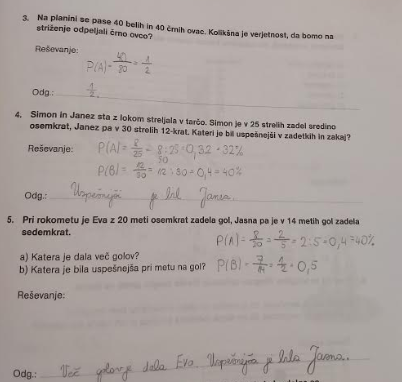 PONAVLJANJE IN UTRJEVANJE UČNE SNOVI: MNOŽICEUčenci, danes boste ponovili in utrdili vaše znanje o MNOŽICAH.Prilagam učna lista s teorijo o množicah in z nalogami, ki si ju lahko natisneš (če imaš možnost), drugače pa si snov prepiši in naloge reši v zvezek. 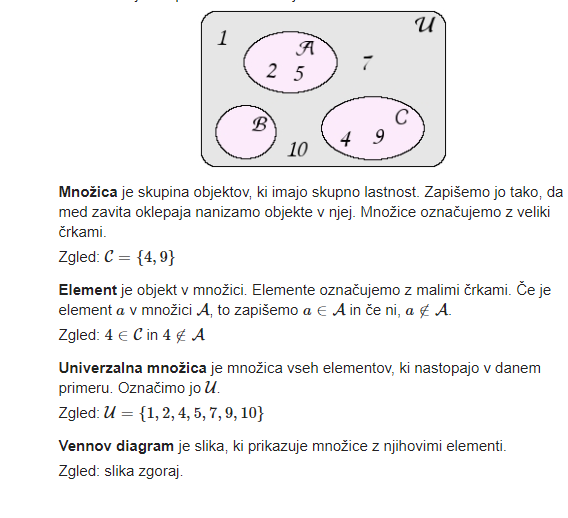 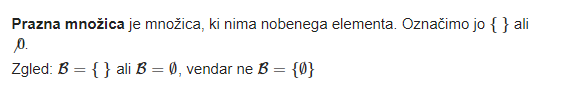 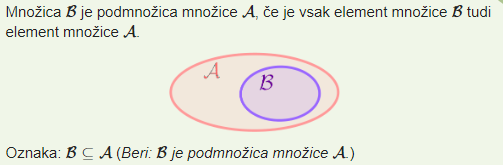 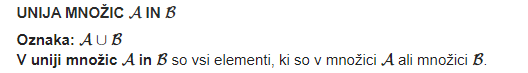 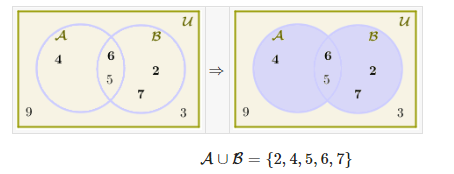 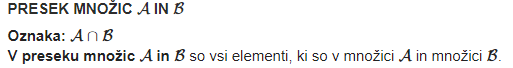 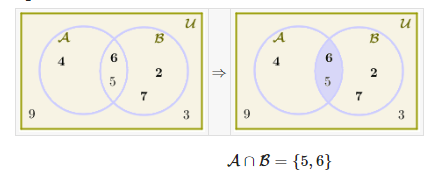 MNOŽICE1. Imena vozil vpiši na ustrezno mesto v vsakem prikazu.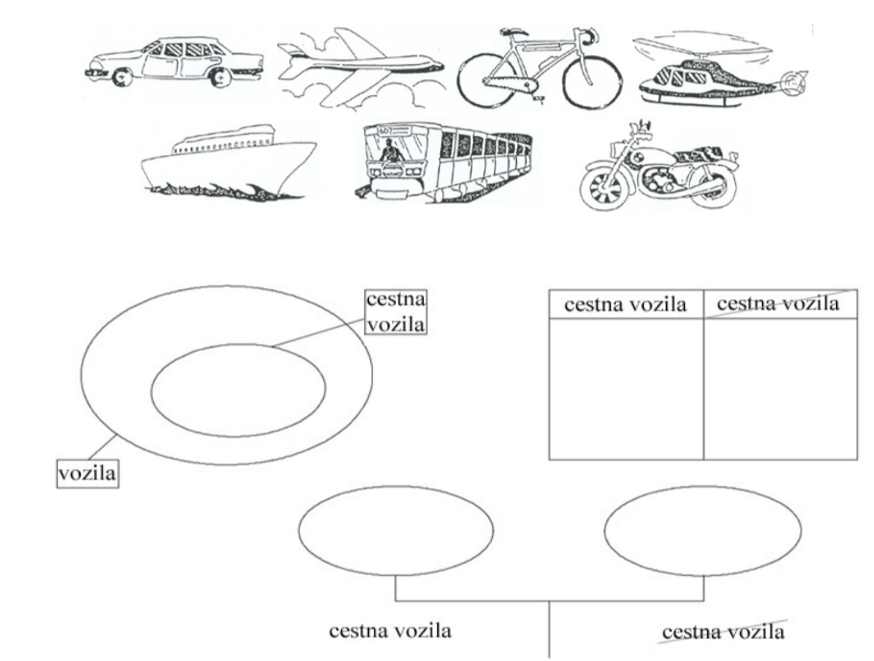 2. Na sliki je množica večkratnikov števila .a)  Obkroži in označi s črko  množico večkratnikov števila b)  Zapiši množici  in 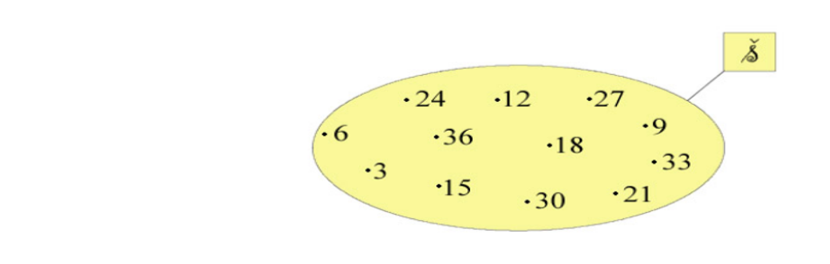 3. Dana je množica  Zapiši:a)   je element množice b)   ni element množice c)  Množica  je podmnožica sama sebe.d)  Prazna množica je podmnožica množice 